Ballot BatchControl SheetTray #«Tray_Odd»Date 11/      /2021ENVELOPE REVIEWENVELOPE REVIEWENVELOPE REVIEWENVELOPE REVIEWENVELOPE REVIEWENVELOPE REVIEWENVELOPE REVIEWENVELOPE REVIEWReviewer Initials:                            Reviewer Initials:                            Reviewer Initials:                            Reviewer Initials:                            Reviewer Initials:                            Reviewer Initials:                            Reviewer Initials:                            Reviewer Initials:                            Beginning CountEnvelopes RemovedFinal Count- - ===PRIVACY ENVELOPE EXTRACTIONPRIVACY ENVELOPE EXTRACTIONPRIVACY ENVELOPE EXTRACTIONPRIVACY ENVELOPE EXTRACTIONPRIVACY ENVELOPE EXTRACTIONPRIVACY ENVELOPE EXTRACTIONPRIVACY ENVELOPE EXTRACTIONPRIVACY ENVELOPE EXTRACTIONSecrecy Extractor Initials:                                                           Secrecy Extractor Initials:                                                           Secrecy Extractor Initials:                                                           Secrecy Extractor Initials:                                                           Secrecy Extractor Initials:                                                           Secrecy Extractor Initials:                                                           Secrecy Extractor Initials:                                                           Secrecy Extractor Initials:                                                           Beginning CountEnvelope ErrorFinal Count--===BALLOT EXTRACTIONBALLOT EXTRACTIONBALLOT EXTRACTIONBALLOT EXTRACTIONBALLOT EXTRACTIONBALLOT EXTRACTIONBALLOT EXTRACTIONBALLOT EXTRACTIONBallot Extractor Initials:          Ballot Extractor Initials:          Ballot Extractor Initials:          Ballot Extractor Initials:          Ballot Extractor Initials:          Ballot Extractor Initials:          Ballot Extractor Initials:          Ballot Extractor Initials:          Beginning CountEnvelope ErrorEnvelope ErrorEnvelope ErrorFinal Hand CountFinal Hand Count--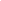 ===BALLOT SCANNINGBALLOT SCANNINGBALLOT SCANNINGBALLOT SCANNINGBALLOT SCANNINGBALLOT SCANNINGBALLOT SCANNINGBALLOT SCANNINGICC #:ICC #:Scanner Batch #:Scanner Batch #:Scanner Batch #:Scanner Operator Initials:Scanner Operator Initials:Scanner Operator Initials:Scanner Operator Initials:Scanner Operator Initials:Scanner Operator Initials:Scanner Operator Initials:Scanner Operator Initials:Beginning CountRemoved for DuplicationFinal Count--===Final Count matches scanner? YES NOFinal Count matches scanner? YES NOFinal Count matches scanner? YES NOFinal Count matches scanner? YES NOFinal Count matches scanner? YES NOFinal Count matches scanner? YES NOBallot BatchControl SheetTray #«Tray_Even»Date 11/      /2021ENVELOPE REVIEWENVELOPE REVIEWENVELOPE REVIEWENVELOPE REVIEWENVELOPE REVIEWENVELOPE REVIEWENVELOPE REVIEWENVELOPE REVIEWReviewer Initials:                            Reviewer Initials:                            Reviewer Initials:                            Reviewer Initials:                            Reviewer Initials:                            Reviewer Initials:                            Reviewer Initials:                            Reviewer Initials:                            Beginning CountEnvelopes RemovedFinal Count- - ===PRIVACY ENVELOPE EXTRACTIONPRIVACY ENVELOPE EXTRACTIONPRIVACY ENVELOPE EXTRACTIONPRIVACY ENVELOPE EXTRACTIONPRIVACY ENVELOPE EXTRACTIONPRIVACY ENVELOPE EXTRACTIONPRIVACY ENVELOPE EXTRACTIONPRIVACY ENVELOPE EXTRACTIONSecrecy Extractor Initials:                                                           Secrecy Extractor Initials:                                                           Secrecy Extractor Initials:                                                           Secrecy Extractor Initials:                                                           Secrecy Extractor Initials:                                                           Secrecy Extractor Initials:                                                           Secrecy Extractor Initials:                                                           Secrecy Extractor Initials:                                                           Beginning CountEnvelope ErrorFinal Count--===BALLOT EXTRACTIONBALLOT EXTRACTIONBALLOT EXTRACTIONBALLOT EXTRACTIONBALLOT EXTRACTIONBALLOT EXTRACTIONBALLOT EXTRACTIONBALLOT EXTRACTIONBallot Extractor Initials:          Ballot Extractor Initials:          Ballot Extractor Initials:          Ballot Extractor Initials:          Ballot Extractor Initials:          Ballot Extractor Initials:          Ballot Extractor Initials:          Ballot Extractor Initials:          Beginning CountEnvelope ErrorEnvelope ErrorEnvelope ErrorFinal Hand CountFinal Hand Count--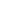 ===BALLOT SCANNINGBALLOT SCANNINGBALLOT SCANNINGBALLOT SCANNINGBALLOT SCANNINGBALLOT SCANNINGBALLOT SCANNINGBALLOT SCANNINGICC #:ICC #:Scanner Batch #:Scanner Batch #:Scanner Batch #:Scanner Operator Initials:Scanner Operator Initials:Scanner Operator Initials:Scanner Operator Initials:Scanner Operator Initials:Scanner Operator Initials:Scanner Operator Initials:Scanner Operator Initials:Beginning CountRemoved for DuplicationFinal Count--===Final Count matches scanner? YES NOFinal Count matches scanner? YES NOFinal Count matches scanner? YES NOFinal Count matches scanner? YES NOFinal Count matches scanner? YES NOFinal Count matches scanner? YES NO